ΠΡΑΚΤΙΚΟ ΕΞΕΤΑΣΗΣ METAΠΤΥΧΙΑΚΗΣ ΔΙΠΛΩΜΑΤΙΚΗΣ ΕΡΓΑΣΙΑΣ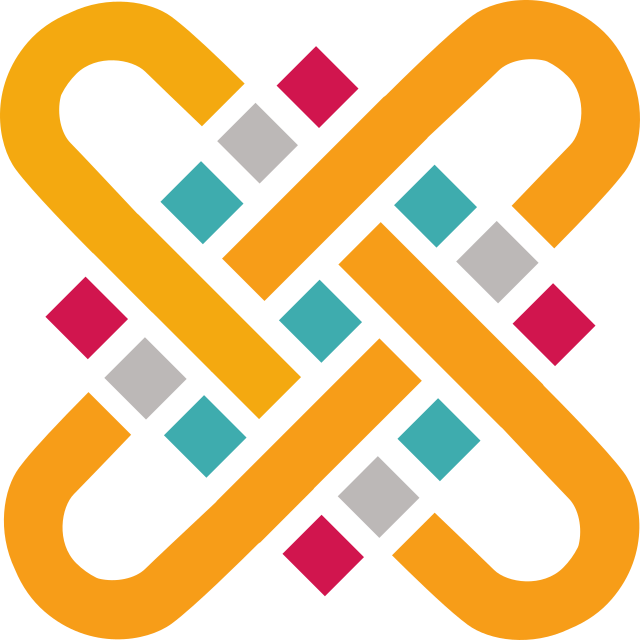 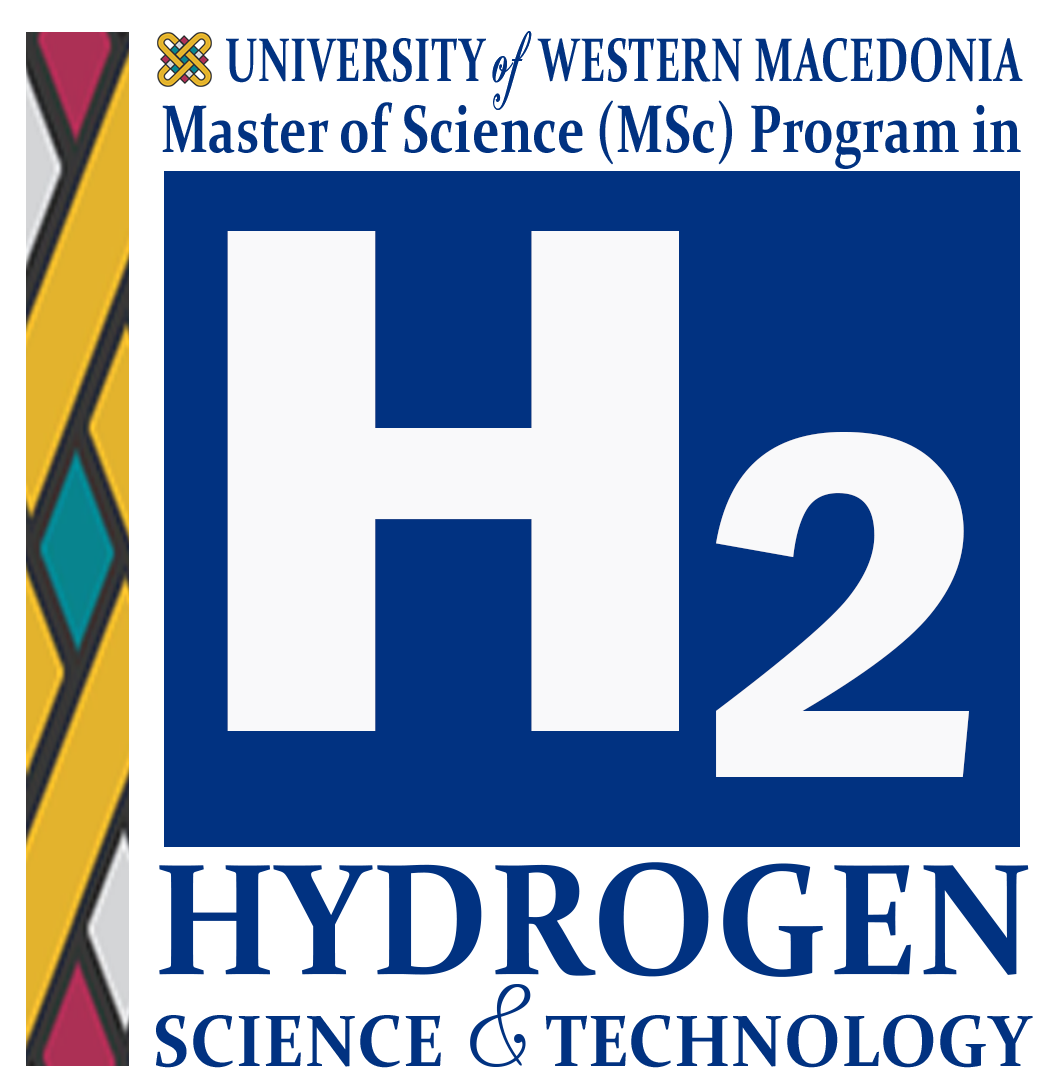 ΠΑΝΕΠΙΣΤΗΜΙΟ ΔΥΤΙΚΗΣ ΜΑΚΕΔΟΝΙΑΣUNIVERSITY OF WESTERN MACEDONIAhttp://www.uowm.grΔΙΑΤΜΗΜΑΤΙΚΟ ΠΡΟΓΡΑΜΜΑ ΜΕΤΑΠΤΥΧΙΑΚΩΝ ΣΠΟΥΔΩΝ «ΕΠΙΣΤΗΜΗ & ΤΕΧΝΟΛΟΓΙΕΣ ΥΔΡΟΓΟΝΟΥ»Website: https://hydrogen.uowm.gr/Email: hydrogen@uowm.grΤηλ.: 24610 56654ΤΙΤΛΟΣ METAΠΤΥΧΙΑΚΗΣ ΔΙΠΛΩΜΑΤΙΚΗΣ ΕΡΓΑΣΙΑΣ :TITLE OF ΜSc THESIS:ΦΟΙΤΗΤΗΣ/ΦΟΙΤΗΤΡΙΑ:STUDENT:ΗΜΕΡΟΜΗΝΙΑ ΠΑΡΑΔΟΣΗΣ:DATE OF SUBMISSION:ΕΠΙΒΛΕΠΩΝ ΚΑΘΗΓΗΤΗΣ:SUPERVISOR:ΕΞΕΤΑΣΤΙΚΗ ΕΠΙΤΡΟΠΗΕΞΕΤΑΣΤΙΚΗ ΕΠΙΤΡΟΠΗBOARD OF EXAMINERSBOARD OF EXAMINERS112233ΠΑΡΑΤΗΡΗΣΕΙΣREMARKSΑΞΙΟΛΟΓΗΣΗΑΞΙΟΛΟΓΗΣΗEVALUATIONEVALUATION1ος ΕΞΕΤΑΣΤΗΣ2ος ΕΞΕΤΑΣΤΗΣ2ος ΕΞΕΤΑΣΤΗΣ3ος ΕΞΕΤΑΣΤΗΣΑριθμητικά    ΟλογράφωςΑριθμητικά    ΟλογράφωςΑριθμητικά    ΟλογράφωςΑριθμητικά    ΟλογράφωςΓΕΝΙΚΟΣ ΒΑΘΜΟΣ:FINAL GRADE:Αριθμητικά    ΟλογράφωςΥΠΟΓΡΑΦΗΥΠΟΓΡΑΦΗSIGNATURESIGNATURE1ος ΕΞΕΤΑΣΤΗΣ2ος ΕΞΕΤΑΣΤΗΣ2ος ΕΞΕΤΑΣΤΗΣ3ος ΕΞΕΤΑΣΤΗΣ